2022年宁明县招聘特岗教师线上面试公告根据《2022年宁明县特岗教师招聘工作实施方案》要求，现将面试有关事项公告如下：2022年宁明县招聘特岗教师资格审查通过的考生（详见附件1）。面试时间安排2022年8月18日（周四）8:30—18:00。考生要在7:20分前进入线上会议等候室，7:30-8:00考生按照引导员的要求进行线上身份核验，8：30起迟到的考生不允许进入线上会议等候室，按自动放弃面试资格处理。请考生在当日7:30至17:00间随时准备接收面试通知并进行面试，个人具体面试时间由工作人员提前通知。三、面试教材（详见附件2，由考生从应聘岗位指定相应学科教材中自选课题，自行备课，面试时不再抽题）。 四、面试方式及要求（一）面试方式。因当前各地疫情防控形势依然严峻，面试采取腾讯会议APP线上视频的方式进行。面试要求将在面试前两天通过QQ群通知，请注意查看信息，保持电话畅通，如在面试前一天，收不到会议链接网址及会议号，请致电13768656399。（二）面试要求。1.考生携带本人有效居民身份证参加面试，以便核实身份。2.考生须提前自行确定好面试场所，并调试好视听设备，确保通讯设备、网络畅通。建议在安静的教室或房间试讲，试讲过程不能安排学生参与，不能有其他人员在教室里，不能使用多媒体及其他教学辅助设备，手机固定支架拍摄，横屏录制，拍摄全过程考生不能离开取景范围（详见附件3）。3.着装要求：不得穿工作服或穿带有特别标志的服装，也不能佩戴标志性徽章、饰物等，否则面试成绩按零分处理。4.报到面试：考生在面试当天进入腾讯会议，按面试顺序安排时间段提前进入候考，等待邀请面试，8:30开始面试，考官线上评分。凡在发出邀请后未能到场面试的的，按自动放弃面试资格处理。5.考生在试讲开头必须说出引言。引言统一格式为：评委老师好，我是XX－XX号考生，今天面试的内容是XX学段XX科目XX内容，例如：小学数学分数的认识。注意：考生只能报自己的面试抽签序号，不得以任何方式向考官或工作人员透露本人的姓名、工作单位等个人信息。6.试讲时间。试讲时间为10分钟 (含引言部分)，超出规定时间部分不评分。7.试讲教案。试讲教案必须是本人原创教案，严禁抄袭、剽窃他人教案。8.面试成绩。面试结束后，在监督员的监督下线上当场宣布考生面试成绩，考生确认面试成绩。面试成绩满分为100分，60分（含）以上为合格，60分以下为不合格，不合格者不能进入考核环节。 五、面试地点面试考点设在宁明县城中镇第四小学，考点内设12个考场。考生远程进入指定会场进行线上试讲，考官面对线上试讲情况进行评分。六、入围考察体检公布面试成绩入围名单。在同一岗位分多个考场（小学语文、数学）的面试成绩中，按录取比例分考场从高分到低分依次录取相应的名额,多个岗位同一考场的，按各岗位排名录取，入围名单将在宁明县人民政府门户网（http://www.ningming.gov.cn/bmfw/）公布。考察、体检合格、公示无异议后上报政府审批，签订聘用合同聘用。七、其他要求（一）考生使用电脑进入腾讯会议软件，注册或登录账号之后，修改自己的账号名称。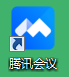 （二）考生面试流程：考生进入会议报到核验身份——候考（等待工作人员邀请进入会议面试）－－面试－－退出考场休息－－等待公布成绩。注意：考生需要在候考时间段等候邀请，通知到的考生及时进入考场面试。（三）考生如因个人原因决定放弃面试资格的，请于2022年8月15日下午17:00前电话告知宁明县教育局人事股，联系电话：0771-8632311，13768652209。宁明县教师招聘工作领导小组                                                 2022年8月10日附件1：2022年宁明县招聘特岗教师进入面试人员名单附件2：附件3：线上试讲拍摄要求1.试讲全程使用手机一次性完整拍摄。2.视频要求全程横向拍摄，为提高视频音质效果，建议使用无线领夹麦克风进行同步拍摄。3.视频试讲开头必须说出引言。引言统一格式为：评委老师好，我是XX－XX号考生，今天面试的内容是XX学段XX科目XX内容，例如：小学数学分数的认识。　　4.试讲时间为10分钟以内（含引言部分）。5.在视频中，考生不得报出自己的姓名，凡考生报出自己姓名的，面试成绩按零分处理。6.着装要求：不得穿制服或穿带有特别标志的服装。7.场景要求：建议在安静环境的教室拍摄，试讲过程不能安排学生参与；拍摄全过程试讲者不能离开取景范围，拍摄取景如下图：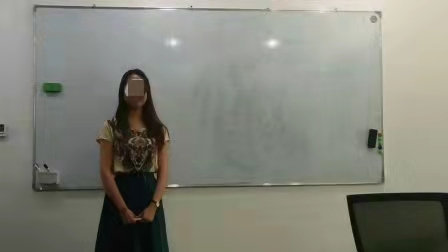 附件4试讲面试承诺书序号姓名性别录取学校类别报考学科1何妹英女农村初中地理2赵梦娜女农村初中地理3许剑汹男农村初中地理4韦建城男农村初中地理5刘京莲女农村初中地理6王春艳女农村初中地理7何巧英女农村初中地理8李欣男农村初中地理9凌菡女农村初中地理10黄永权男农村初中化学11张镒羊男农村初中化学12刘嘉伟男农村初中化学13周仙女农村初中化学14谢明会女农村初中化学15雷宋梅女农村初中化学16权萍女农村初中化学17梁佳茵女农村初中化学18卢子贵男农村初中化学19农图男农村初中化学20李双念女农村初中化学21焦润琼女农村初中化学22吴杰艳女农村初中化学23黄春晓女农村初中化学24汤黎女农村初中历史25何时韦男农村初中历史26彭福惠女农村初中美术27陆占宝男农村初中美术28安鹏飞男农村初中美术29黄珂柯女农村初中美术30吕秋艳女农村初中美术31赖仁艳女农村初中美术32黄灿瑶女农村初中美术33马贵娟女农村初中美术34何海萍女农村初中美术35李杨夏女农村初中美术36罗廷聪男农村初中美术37戚猷健男农村初中美术38黄超颖女农村初中美术39徐忠男农村初中美术40罗琪女农村初中生 物（科学）41王胜华男农村初中生 物（科学）42陶进文男农村初中生 物（科学）43韦金娟女农村初中生 物（科学）44黄玉菲女农村初中生 物（科学）45黄莹女农村初中生 物（科学）46文建国男农村初中生 物（科学）47李云梅女农村初中生 物（科学）48朱梦青女农村初中数学49秦小姣女农村初中数学50黄云娟女农村初中数学51赵庆秋男农村初中数学52宁封爵男农村初中数学53梁婷婷女农村初中数学54罗慧仙女农村初中数学55吉剑男农村初中体育56张平强男农村初中体育57黄紫涵女农村初中体育58王烨先男农村初中体育59黄国琴女农村初中体育60郭优男农村初中体育61兰显菊女农村初中体育62胡继文男农村初中体育63李文清男农村初中体育64赵群秋女农村初中体育65李朋男农村初中体育66朱锡科男农村初中体育67柏世武男农村初中体育68刘长久男农村初中体育69凌伟健男农村初中物理70孙麻翁男农村初中物理71黄山科男农村初中物理72陈玉婷女农村初中物理73严焕轲男农村初中物理74周莹女农村初中信息技术75金国男农村初中信息技术76农泽武男农村初中信息技术77欧官生男农村初中信息技术78梁宇昭男农村初中信息技术79韦石东男农村初中信息技术80赵志达男农村初中信息技术81刘阁芳女农村初中信息技术82戴彦平女农村初中信息技术83唐珲蔚男农村初中音乐84莫春妮女农村初中英语85李文艺女农村初中英语86张凡女农村初中英语87陈素莹女农村初中语文88熊兴珍女农村初中语文89黄海珠女农村初中语文90吴霞女农村初中语文91李梦女农村初中语文92王立隆男农村初中语文93李远川女农村初中语文94杨熔女农村初中语文95朱胜旭男农村初中语文96张雅慧女农村初中语文97曹正永男农村初中语文98王婷女农村初中语文99田应美女农村初中政治（思想品德）100王明斗女农村初中政治（思想品德）101农姞珍女农村初中政治（思想品德）102容姝婷女农村初中政治（思想品德）103陈桂苹女农村初中政治（思想品德）104黄室杰男农村小学 美术105农成就男农村小学 美术106李思颖女农村小学 美术107江晓珊女农村小学 美术108刘彩玉女农村小学 数学109兰显伟男农村小学 数学110韦富梅女农村小学 数学111何海丽女农村小学 数学112农洋丽女农村小学 数学113彭爱娟女农村小学 数学114黄桃荣女农村小学 数学115莫红梅女农村小学 数学116阮卫明女农村小学 数学117韦铁军男农村小学 数学118韦玉玲女农村小学 数学119吕少慢女农村小学 数学120李姗镁女农村小学 数学121李俏琳女农村小学 数学122韦其妹女农村小学 数学123陈江培男农村小学 数学124黄芳艳女农村小学 数学125覃红岭女农村小学 数学126覃彩秀女农村小学 数学127梁金梅女农村小学 数学128李美灵女农村小学 数学129冯菲菲女农村小学 数学130李玉连女农村小学 数学131蓝玉佩女农村小学 数学132农利青女农村小学 数学133陆金辉男农村小学 数学134梁欢欢女农村小学 数学135张美葵女农村小学 数学136胡锡娇女农村小学 数学137许进文男农村小学 数学138邓开龙男农村小学 数学139陆春霞女农村小学 数学140向玲玲女农村小学 数学141黄贵仁男农村小学 数学142骆阳男农村小学 数学143何家辉男农村小学 数学144杨秀英女农村小学 数学145凌瑗女农村小学 数学146黄春燕女农村小学 数学147姚旭女农村小学 数学148戴亚玲女农村小学 数学149何小芳女农村小学 数学150钟玲女农村小学 数学151翁祥瑞男农村小学 数学152程琨翔男农村小学 数学153黄梅香女农村小学 数学154李正梅女农村小学 数学155蒙柳凤女农村小学 数学156刘珠女农村小学 数学157陈艳女农村小学 数学158黄全荣女农村小学 数学159吕钢男农村小学 数学160邓国领女农村小学 数学161郑海盛男农村小学 数学162赵宁萍女农村小学 数学163罗平婧女农村小学 数学164李磊男农村小学 数学165王泰男农村小学 数学166杨孝英女农村小学 数学167杨璟珂女农村小学 数学168钱秀梅女农村小学 数学169谢洪丽女农村小学 数学170杨荣帮女农村小学 数学171冯杰男农村小学 数学172韦安荣男农村小学 数学173王兰芬女农村小学 数学174陈娅婷女农村小学 数学175黎晶华女农村小学 体育176蒙春香女农村小学 体育177韦福涛男农村小学 体育178黄丁男农村小学 体育179姜发换女农村小学 体育180周庭帅男农村小学 体育181李元蝶女农村小学 信息技术182陈燕女农村小学 信息技术183麻月娟女农村小学 信息技术184周学向男农村小学 信息技术185熊发粉女农村小学 信息技术186马静女农村小学 音乐187何思萍女农村小学 音乐188农笑梅女农村小学 音乐189区明昌男农村小学 音乐190周志英女农村小学 音乐191黄伟男农村小学 音乐192黄福华男农村小学 音乐193赵如玉女农村小学 音乐194代登州男农村小学 音乐195李霞娜女农村小学 英语196左依琳女农村小学 英语197农陈红女农村小学 英语198陆芳女农村小学 英语199陆仟仟女农村小学 语文200周婕女农村小学 语文201李春颖女农村小学 语文202罗宁莉女农村小学 语文203李沁栩女农村小学 语文204梁桂梅女农村小学 语文205黄丽青女农村小学 语文206李虹静女农村小学 语文207王嘉敏女农村小学 语文208王丽勤女农村小学 语文209陆裕娇女农村小学 语文210黄彩丽女农村小学 语文211湛朝妙女农村小学 语文212阮梦罗女农村小学 语文213许芸萍女农村小学 语文214饶先文男农村小学 语文215岑莎坚女农村小学 语文216黄湘洁女农村小学 语文217黄美玲女农村小学 语文218旦慧女农村小学 语文219凌晨女农村小学 语文220赵彩云女农村小学 语文221陆萧伊女农村小学 语文222韦卫女农村小学 语文223蓝欣媛女农村小学 语文224邓美婷女农村小学 语文225巫明津女农村小学 语文226黄艳兰女农村小学 语文227路俭女农村小学 语文228马慧敏女农村小学 语文229黄晶女农村小学 语文230唐国清女农村小学 语文231韦智美女农村小学 语文232农卫洁女农村小学 语文233何艺女农村小学 语文234赵桔女农村小学 语文235李翠兰女农村小学 语文236凌静女农村小学 语文237余江梅女农村小学 语文238何晶晶女农村小学 语文239吕华迪男农村小学 语文240李倩女农村小学 语文241何高明男农村小学 语文242殷文丽女农村小学 语文243吴陆熠男农村小学 语文244王丹丹女农村小学 语文245管孟女农村小学 语文246罗正交女农村小学 语文247黄羿绮女农村小学 语文248蕉丽丽女农村小学 语文249周良眉女农村小学 语文250王秋女农村小学 语文251敖阿紫女农村小学 语文252农佩瑶女农村小学 语文253黎淑娟女农村小学 语文254方欣欣女农村小学 语文255王东煜男农村小学 语文256农秋霞女农村小学 语文257韦舒静女农村小学 语文258朱星雅女农村小学 语文259高飞男农村小学 语文260刘照平男农村小学 语文261廖祥飞男农村小学 语文262韦茵茵女农村小学 语文263左乾凤女农村小学 语文264黄艳仙女农村小学 语文265韦红婕女农村小学 语文266沈蔬女农村小学 语文267朱家嘉女农村小学 语文268王蓉蓉女农村小学 语文269陈珈彤女农村小学 语文270卢安琳女农村小学语文2022年宁明县特岗教师招聘面试试讲教材目录2022年宁明县特岗教师招聘面试试讲教材目录2022年宁明县特岗教师招聘面试试讲教材目录2022年宁明县特岗教师招聘面试试讲教材目录序号学 段科 目使用教材1初中初中语文《义务教育教科书·语文·七年级下册》（人民教育出版社）2初中初中数学《义务教育教科书·数学·八年级下册》（上海科学技术出版社）3初中初中英语《义务教育教科书·英语·八年级下册》（译林出版社）4初中初中物理《义务教育教科书·物理·八年级下册》（广东教育出版社、上海科学技术出版社）5初中初中化学《义务教育教科书·化学·九年级下册》（山东教育出版社）6初中初中政治《义务教育教科书·道德与法治·七年级下册》（人民教育出版社）7初中初中历史《义务教育教科书·中国历史·八年级下册》（人民教育出版社）8初中初中地理《义务教育教科书·地理·八年级下册》（人民教育出版社）9初中初中生物《义务教育教科书·生物学·七年级下册》（北京师范大学出版社）10初中初中体育《义务教育教科书·体育与健康·八年级全一册》（人民教育出版社）11初中初中信息《义务教育初中课本·信息技术·七年级下册》（浙江教育出版社）12初中初中音乐《义务教育教科书·音乐·七年级下册》（人民教育出版社）13初中初中美术《义务教育教科书·美术·八年级下册》（广西美术出版社）14小学小学语文《义务教育教科书·语文·四年级下册》（人民教育出版社）15小学小学数学《义务教育教科书·数学·五年级下册》（北京师范大学出版社）16小学小学英语《义务教育教科书·英语·六年级下册》（外语教学与研究出版社）17小学小学体育《义务教育教科书·体育与健康·七年级全一册》（人民教育出版社）18小学小学音乐《义务教育教科书·音乐·五年级下册》（接力出版社）19小学小学美术《义务教育教科书·美术·四年级下册》（广西美术出版社）20小学小学信息《义务教育小学课本·信息技术·第三册（供五年级使用）》（浙江教育出版社）姓名性别近期免冠小二寸彩色照片报考类别2022年宁明县招聘特岗教师2022年宁明县招聘特岗教师2022年宁明县招聘特岗教师近期免冠小二寸彩色照片报考岗位名称宁明县            （学科）教师宁明县            （学科）教师宁明县            （学科）教师近期免冠小二寸彩色照片联系电话身份证号码试讲题目考生承诺本人承诺：本人所参加的试讲面试真实有效，无其他闲杂人员在场，未有任何旁人现场指导，并确认试讲者是我本人，无外人替考现象。对违反以上承诺所造成的后果本人自愿承担相应责任。考生手写签名：                         年   月   日本人承诺：本人所参加的试讲面试真实有效，无其他闲杂人员在场，未有任何旁人现场指导，并确认试讲者是我本人，无外人替考现象。对违反以上承诺所造成的后果本人自愿承担相应责任。考生手写签名：                         年   月   日本人承诺：本人所参加的试讲面试真实有效，无其他闲杂人员在场，未有任何旁人现场指导，并确认试讲者是我本人，无外人替考现象。对违反以上承诺所造成的后果本人自愿承担相应责任。考生手写签名：                         年   月   日本人承诺：本人所参加的试讲面试真实有效，无其他闲杂人员在场，未有任何旁人现场指导，并确认试讲者是我本人，无外人替考现象。对违反以上承诺所造成的后果本人自愿承担相应责任。考生手写签名：                         年   月   日宁明县教育局视频初审记录审核人：                              年    月   日 审核人：                              年    月   日 审核人：                              年    月   日 审核人：                              年    月   日 